Факультет подготовки криминалистов Московской академии Следственного комитета Российской Федерацииприглашает выпускников высших учебных заведений, получивших квалификацию «бакалавр», на обучение по образовательной программе «Следственная деятельность» в целях осуществления подготовки профессиональных кадров Следственного комитета Российской ФедерацииПреимущества магистратуры Московской академии СК России:получение второго уровня высшего профессионального образования по уникальной программе подготовки, ориентированной не только на углубленное изучение дисциплин по уголовному праву, уголовному процессу и криминалистике, но и на получение знаний в области гражданско-правовых дисциплин, экономики, юридической психологии, управления;практикоориентированный подход к обучению: сочетание аудиторных занятий с прохождением практики в следственных отделах ГСУ СК России по 
г. Москве, ММСУТ СК России с назначением общественным помощником следователя, а также в следственных органах, направивших на обучение;ведомственная стипендия в размере 16,000 рублей;высокопрофессиональный профессорско-преподавательский состав, имеющий богатый опыт следственной работы, экспертной практики и научной деятельности;использование последних новинок криминалистической техники на занятиях, обучение на криминалистических полигонах, расположенных в здании Академии;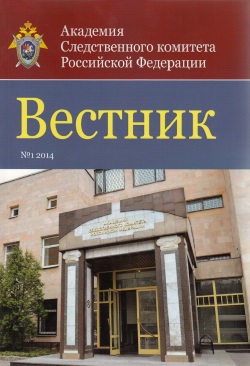 предоставление статистической информации и материалов следственно-судебной практики по теме магистерской диссертации, имеющихся в Академии и в следственных органах СК России;возможность присутствия на учебных занятиях по программам повышения квалификации сотрудников СК России, а также на научных мероприятиях, проводимых в Академии, в том числе с участием Председателя СК России;предоставление возможности опубликования результатов научных исследований в изданиях Академии, в том числе в двух журналах, рекомендованных Высшей аттестационной комиссией Министерства науки и высшего образования Российской Федерации для публикации основных результатов диссертаций на соискание ученой степени доктора или кандидата юридических наук;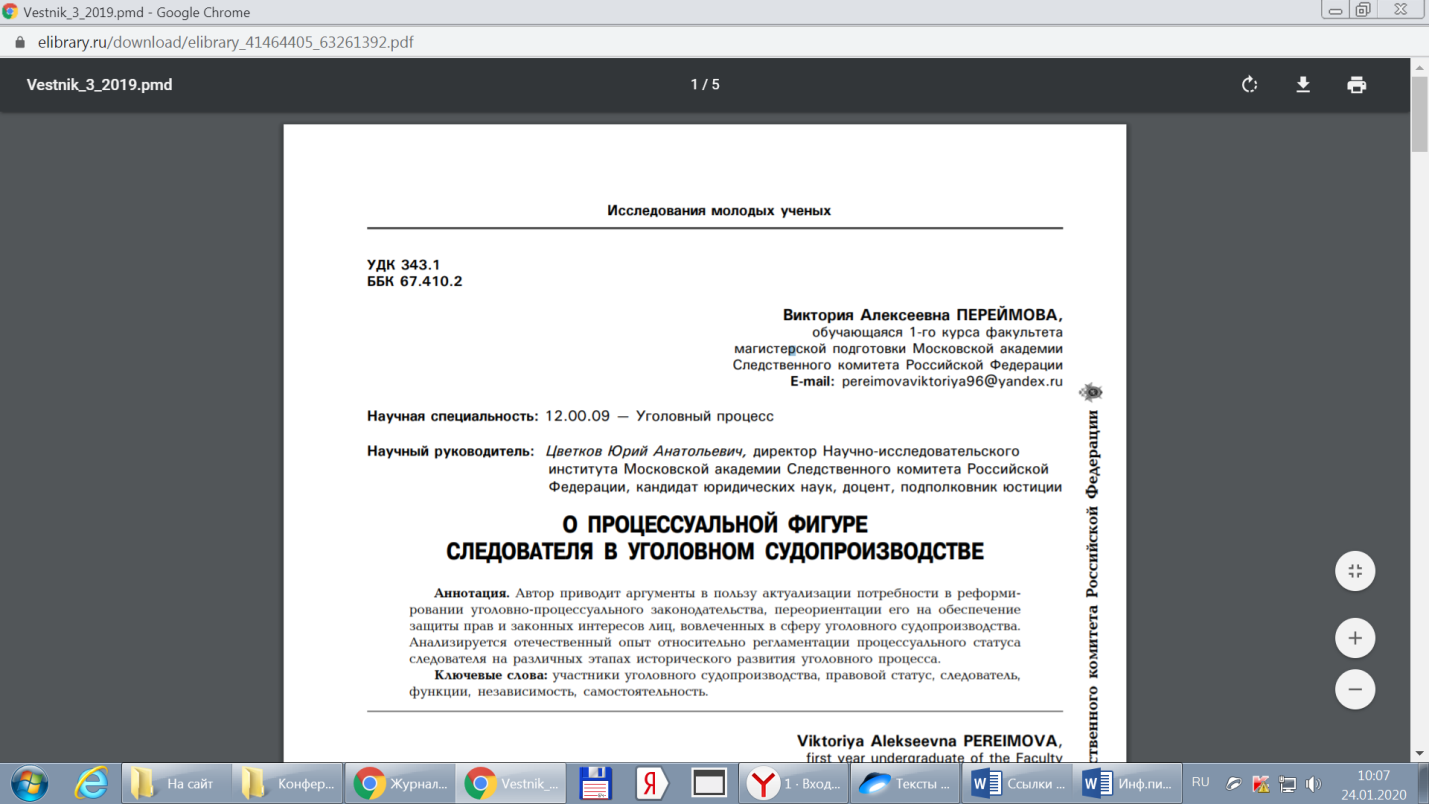 гарантированное предоставление общежития;государственная академическая стипендия, возможность получения повышенной государственной академической стипендии, а также именной стипендии Председателя СК России;бесплатное медицинское обслуживание;активное участие в студенческой жизни Академии и общественных мероприятиях, проводимых СК России и другими вузами;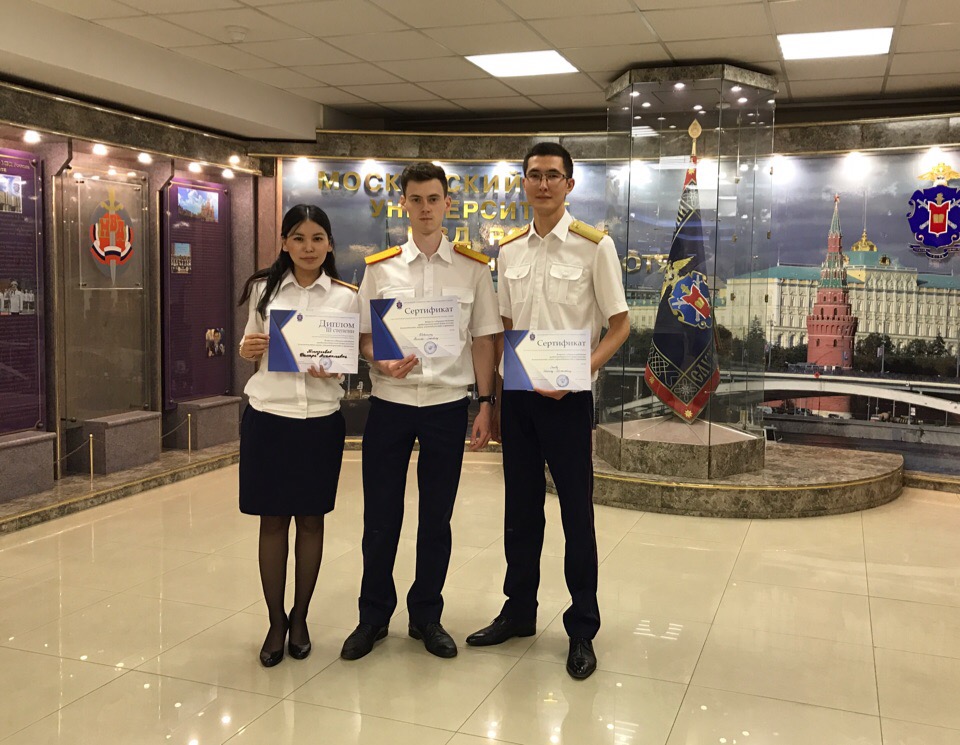 ношение форменной одежды;мужчинам – предоставление отсрочки от службы в армии на период обучения.Срок обучения - 2 года, форма обучения – очная. Гарантии по окончании Московской академии СК России:торжественное вручение документов об образовании руководством СК России в Зале Славы Музея Победы;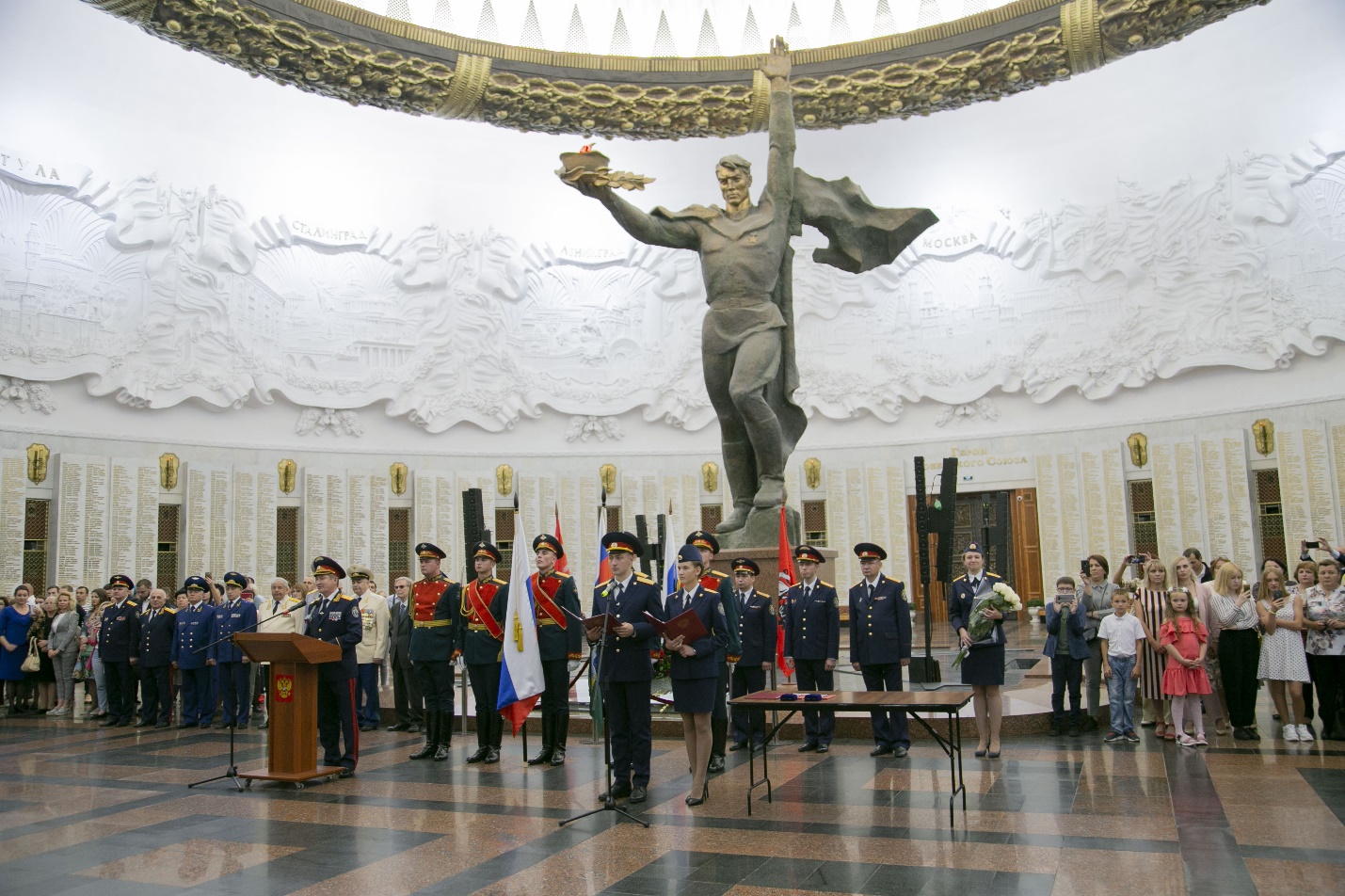 назначение на должность с присвоением специального звания «лейтенанта юстиции» непосредственно после окончания Академии без полугодового испытательного срока с выдачей форменной одежды сотрудника СК России;получение степени «магистр» по имеющей государственную аккредитацию образовательной программе и нагрудного знака об окончании магистратуры;возможность поощрения приказом Председателя СК России.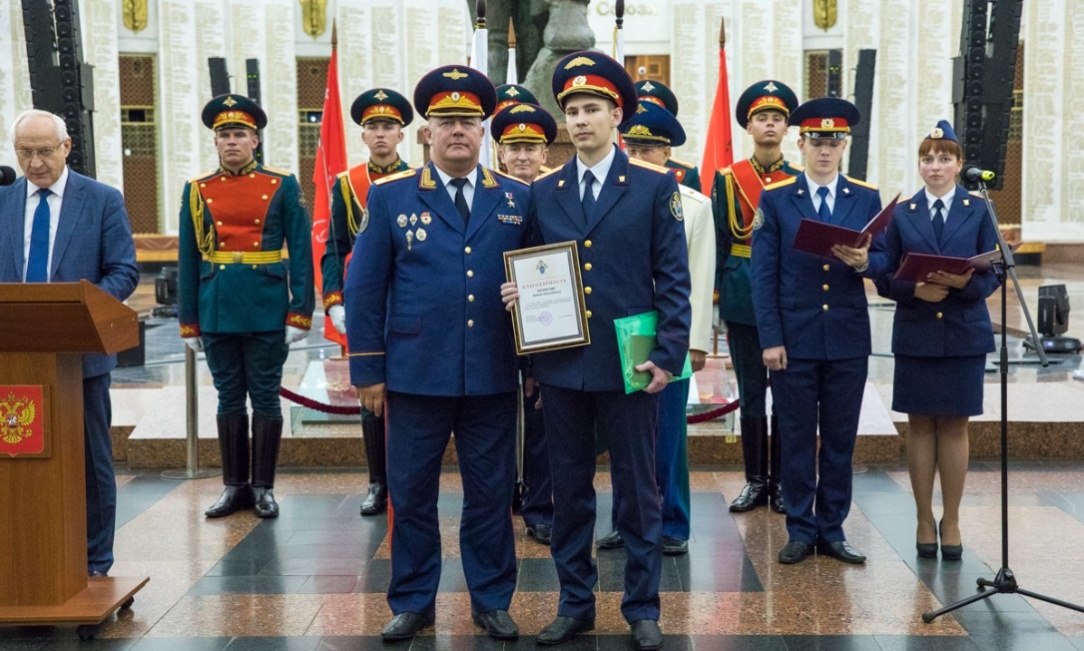 Для поступления необходимо:1) не позднее 01.04.2021 обратиться в кадровое подразделение территориального следственного органа Следственного комитета Российской Федерации, расположенного в том субъекте Российской Федерации, в котором Вы имеете постоянную регистрацию по месту жительства.2)  в случае одобрения Вашей кандидатуры, в период 05-15.07.2021пройти вступительные испытания в Академии в виде комплексного экзамена по уголовному процессу, уголовному праву и криминалистике. Уважаемые абитуриенты, дополнительную информацию Вы можете получить на официальном сайте ФГКОУ ВО «Московская академия Следственного комитета Российской Федерации» в разделе «Поступающим»http://academy-skrf.ru
